Minutes Template[Name of] Community Council Minutes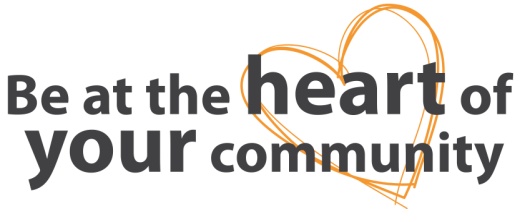 Date / Time / Venue[Name of] Community Council MinutesDate / Time / Venue[Name of] Community Council MinutesDate / Time / Venue[Name of] Community Council MinutesDate / Time / Venue[Name of] Community Council MinutesDate / Time / Venue[Name of] Community Council MinutesDate / Time / VenueChair:Chair:Chair:[insert name of][insert name of][insert name of]AttendeesAttendeesAttendeesAttendeesAttendeesAttendees[list attendees][list attendees][list attendees][list attendees][list attendees][list attendees]ApologiesApologiesApologiesApologiesApologiesApologies[list apologies received][list apologies received][list apologies received][list apologies received][list apologies received][list apologies received]TopicTopicDiscussionDiscussionActionPerson Responsible / TimescalePolice UpdateMinutes of Last MeetingMatters ArisingCorrespondenceTreasurers ReportCommunity FeedbackReportsa) Local Councillor(s)b) Community Council Sub Groupc) A N Other(s)Planning IssuesThe Joint Community Council of MorayAOCBDate, Time and Venue of Next Meeting